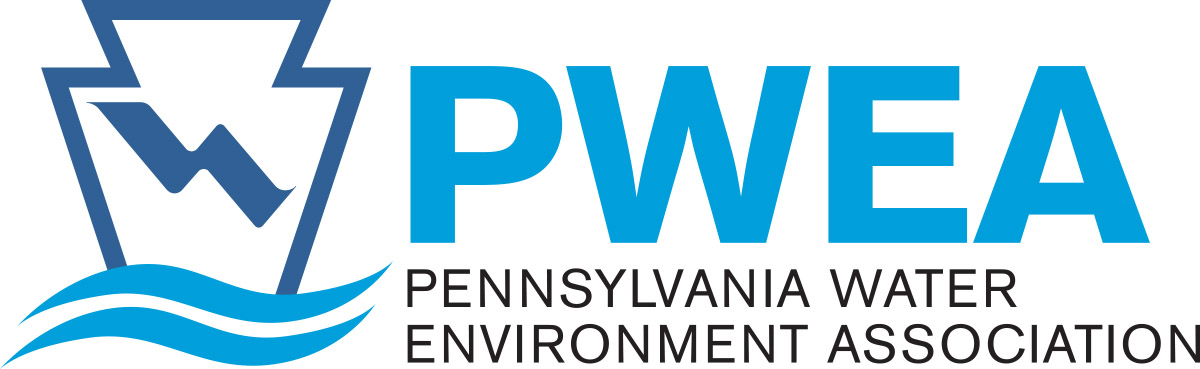 Application for PWEA Life MembershipName: _______________________________________________________________________ Address: _____________________________________________________________________ 	     _____________________________________________________________________ Phone: __________________________ 	 Email: _________________________________ Date of Birth: _____________________ (must be age 65 or older to be eligible for Life Member status)Where would you like your PWEA Life Member Certificate mailed to?  Home	  Office	  Receive at PWEA Annual Conference Awards CeremonyI certify that I have been a dues-paying State Association (PWEA) Only Member for 35 or more years; OR an Individual Water Environment Federation (WEF) Member or the designated representative of a Group or Corporate WEF Member and a dues-paying PWEA Member for 35 or more years.  Signature: _______________________________ 	 Date: _____________________________ Please mail, fax or email completed form to:PWEA – PO Box 3367Gettysburg, PA 17325717-303-5219 (fax)pwea@pwea.org